Infant and Toddler LessonNursery Manual Lesson 24I Will Follow the ProphetIt is an amazing blessing in our lives that we have a living prophet on the earth to give us divine guidance meant for us right now!  It is an even bigger blessing in our lives when we follow his counsel!PurposeThe world is constantly changing.  The prophets of old in the scriptures have amazing things to teach us, and it is wonderful to learn from them.  But we live in a different world than they did.  They don’t know the challenges we have today – but our living prophet does now!  Teach your child to be excited to listen to the prophet and follow his words – doing this can only bring more peace and more blessings into their lives!“Because Heavenly Father loves His children, He has not left them to walk through this mortal live without direction and guidance”  ~ President Dieter F. UchtdorfPreparationPull up any links you might need for the lesson – look at the Family Night website for quick linksMark 1st Amos 3:7Find a picture of President Monson (See FHE website for a quick link)Prepare for the Activities you want to do.  Prepare Treat ~ Orange Sherbet (President Monson’s Favorite Dessert I Will Follow the ProphetOpening Song ~ Follow the Prophet (Primary Hymnbook; Hymn 110)Opening PrayerScripture ~ Open Scriptures to Amos 3:7, and read.  To reinforce the idea that goes with the lesson you can say, “Heavenly Father talks to the Prophet.”Scripture Story ~ Talk about Prophets (more of a teaching story – for latter days)There is always a prophet on the earth!(You can talk about some prophets here: Adam, Noah, Lehi, Nephi, etc. )Heavenly Father talks to the prophet!Our Prophet today is President Thomas S. Monson. (Point to picture of the Prophet)It is important to listen to what the prophet says!Activity ~ Follow The Prophet (Like Follow the Leader)Find a small picture, or print off a small picture of President Monson.  Glue to a popsicle stick.  Then each member in your family can take turns “following the prophet”!  You can do other things that just walking around, you can jump, clap, or stand up and sit down a certain number of times.  The “prophet” can also sing a favorite song, and the other can follow by doing the same!Coloring Page ~ I Love the Prophet!Closing Song ~ Latter Day Prophets (Primary Hymnbook; Hymn 134) *See other activities Closing PrayerTreat ~ Orange Sherbet ~ It has been said that President Monson mentioned this was his favorite dessert!  Enjoy! Extra Activities for This Lesson ~	Extra Activities for This Lesson ~	1 ~ Closing songIf you have the Gospel Art Kit, turn to the end of the book and as you sing the names point to the different prophets!  If you do not you can find the pictures online on lds.org!	2 ~ President MonsonTake out the picture of President Monson again.  Tell your child his name, and tell him that the prophet loves us!  Remind them of General Conference that we just watched and talk about how that is a special time when the prophet can tell us what Heavenly Father wants us to know!  Make sure your children see the love you have for the prophet too!  Challenge: Keep the picture of President Monson out for the next couple weeks and have your child know what his name is, and that he is the prophet!  See if they can tell you this, by you showing them his picture! 	3 ~ Prophets Matching Game This activity might require some extra time and work.  Find pictures of the latter day prophets and make a matching game with them!  Put them on cardstock or laminate them so you can use them for more than one night, if you would like! 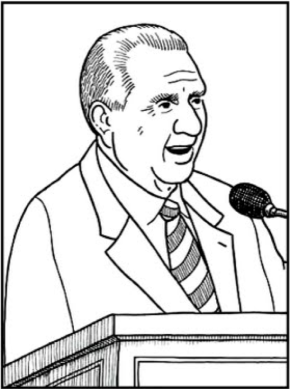 